LAOS – Nong Khiaw- Self-Guided Tour in Nong Khiaw - Muang Ngoi 3D2N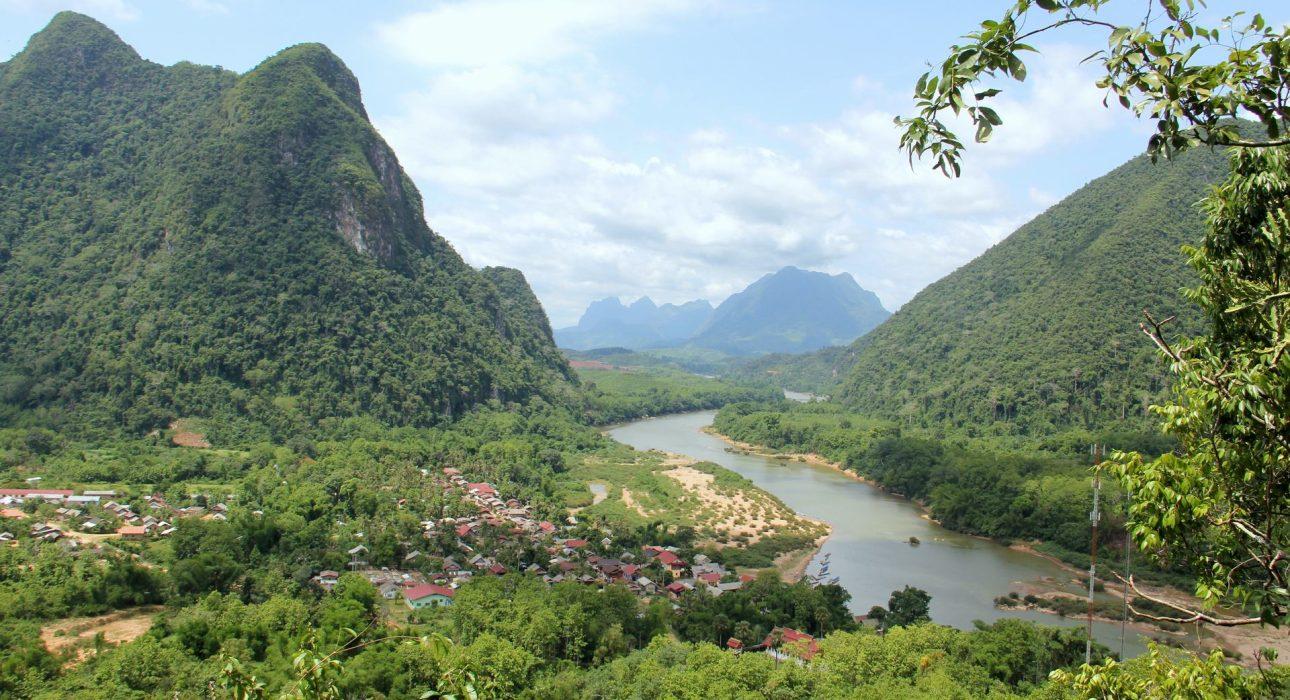 Over ViewThemeSelf-Guided Tours, SustainableCountry - CityLaos - Muang Ngoi - Nong KhiawLevel of difficultiesLEVEL 1Price level$$$$SeasonalityOctober to MarchMax Pax10Market segmentGroups, Thematic LeisureArrival CityLuang PrabangDeparture cityLuang PrabangItineraryNumber of days and nights3 days & 2 nightsDay by day descriptionThis experience provides an in-depth discovery of Nong Khiaw and Muang Ngoi with the help of pre-loaded itineraries on the smartphone of the travelers. With clear GPS routing and indications (including pictures & videos) on the navigation & points of interest, this itinerary focuses on exploring the beautiful countryside and the stunning natural wonders in and around Nong Khiaw and nearby Muang Ngoi. The highlights of this adventure are the river cruise to Muang Ngoi along the picturesque Nam Ou River and the hike through the rice fields of Ban Na. These are complemented by a visit to Phatok Cave – a hideout from the Indochina War – and a hike to a stunning panoramic viewpoint overlooking Nong Khiaw and considered by many to be the best viewpoint in Laos. A visit to Nong Khiaw and Muang Ngoi provides travelers with a unique and unforgettable experience, on their own and at their own pace and without the need for a local guide.Selling pointsCarefully selected activities providing a guided discovery of one of the most beautiful regions of northern Laos and its rice fields, mountains, caves, viewpoints, and small villages.An application filled with GPS routes and point of interests for travelers to explore the Nong Khiaw and Muang Ngoi regions of northern Laos on their own.A well structured program providing a full visit of these stunning places.A 3 day 2 night trip with stunning riverside accommodation providing a level of comfort rarely found in rural Laos.Possible to combine with other self-guided tours in Laos to create a self-guided itinerary.OptionsExtensionsIt is good to combine with the following modules:LAOS – Luang Prabang – Self-Guided Tour in Northern and Central Laos 7D6NLAOS – Luang Prabang – Self-Guided Tour in Luang Prabang 4D3NIf travelers include Vang Vieng in their self-guided Laos itinerary we suggest including:LAOS – Vang Vieng – Vang Vieng Self-Guided HikingIf travelers include Vientiane in their self-guided Laos itinerary we suggest including:LAOS – Vientiane – Vientiane Self-Guided City TourIf travelers include Luang Prabang in their self-guided Laos itinerary we suggest including:LAOS – Luang Prabang – Luang Prabang Self-Guided City Tour (full day or half day options available)LAOS- Luang Prabang – Luang Prabang Self-Guided Food TourLAOS – Luang Prabang – Self-Guided Hike from Ban Long Lao to Kuang SyIf travelers include Hinboun in their self-guided Laos itinerary we suggest including:LAOS – Hinboun – Self-Guided Tour in Hinboun 3D2NPhotos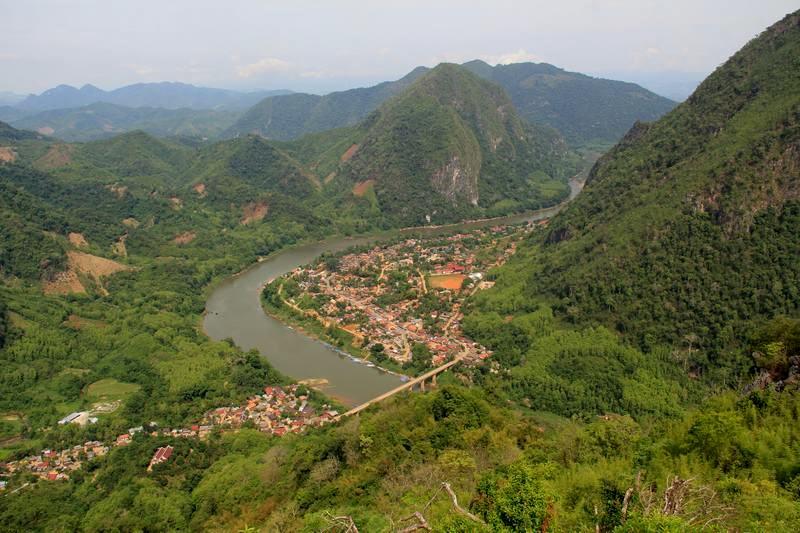 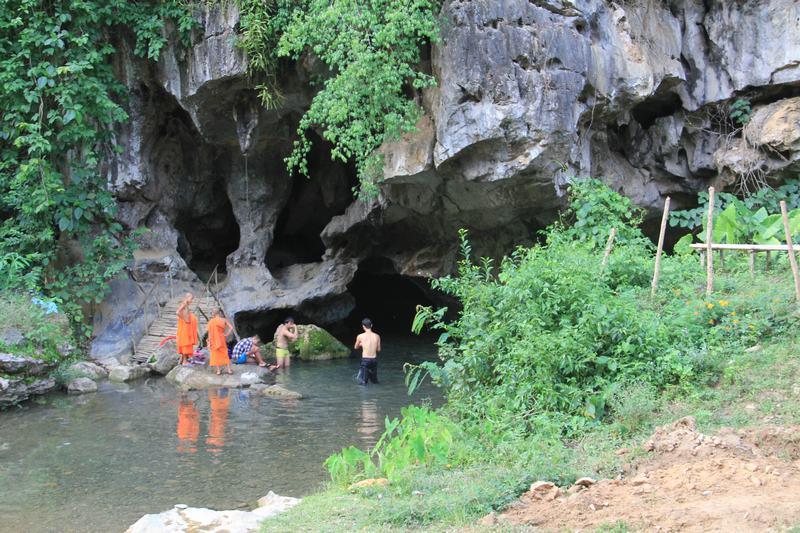 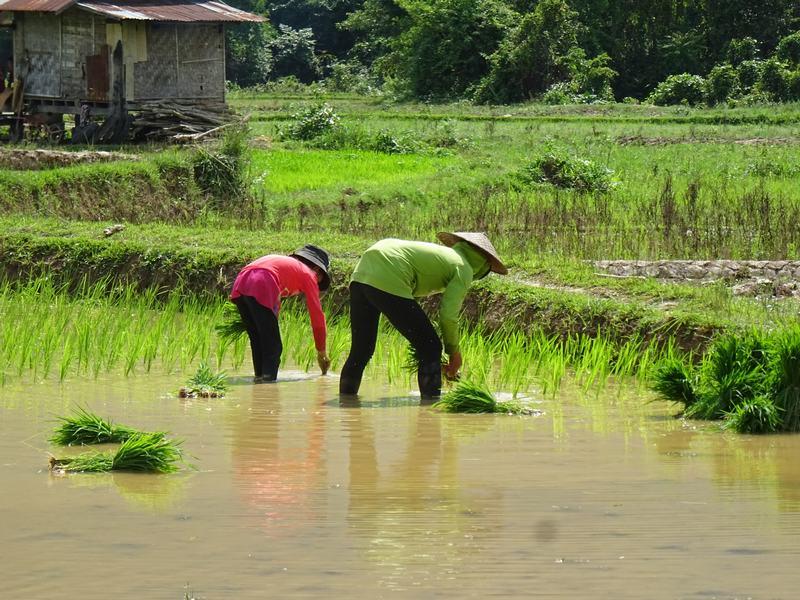 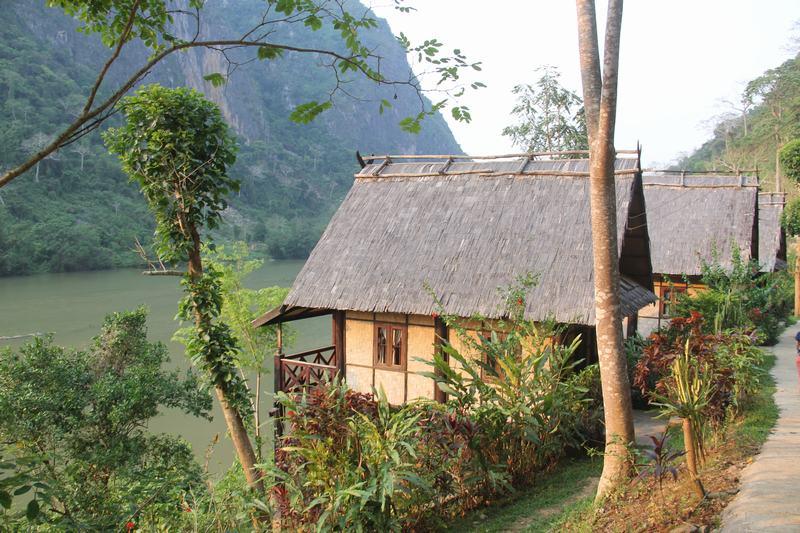 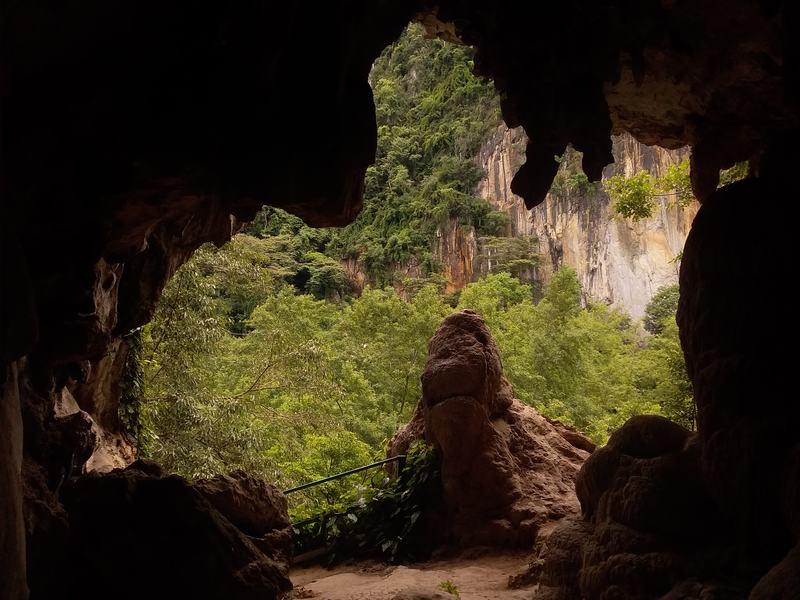 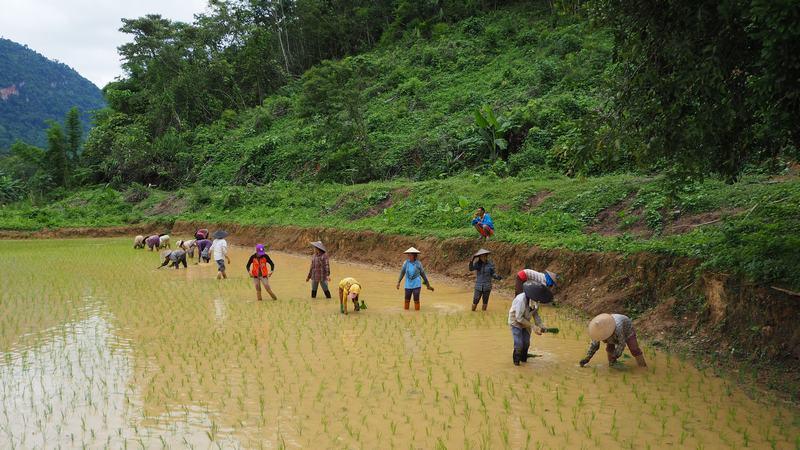 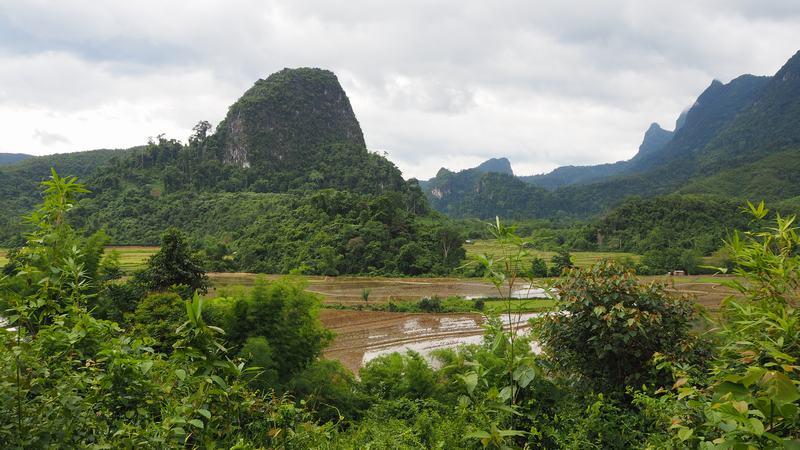 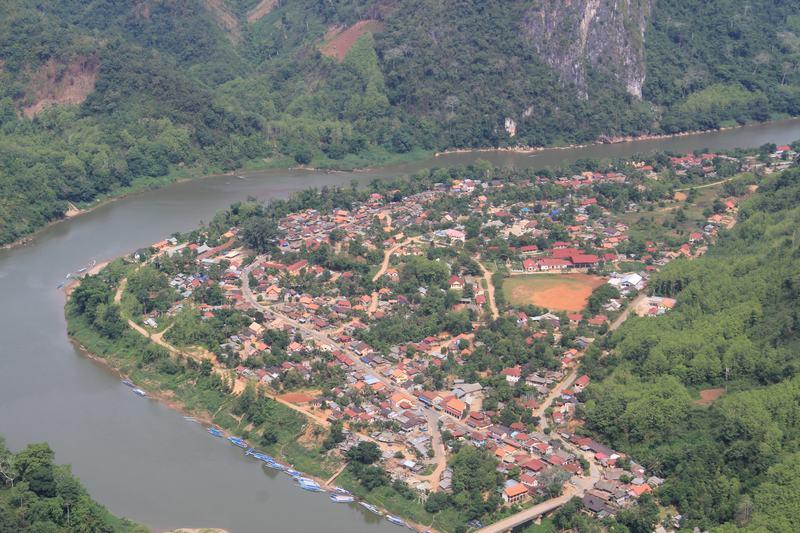 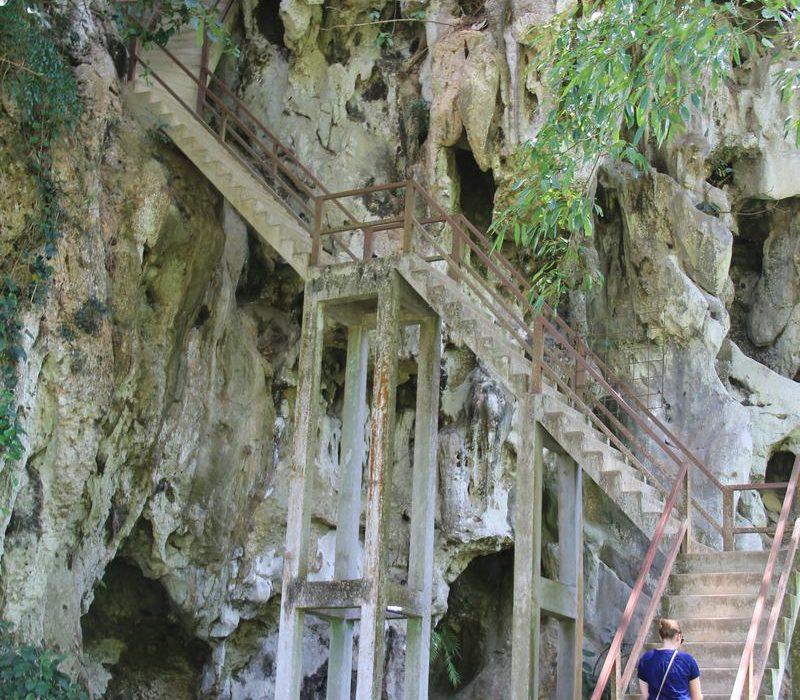 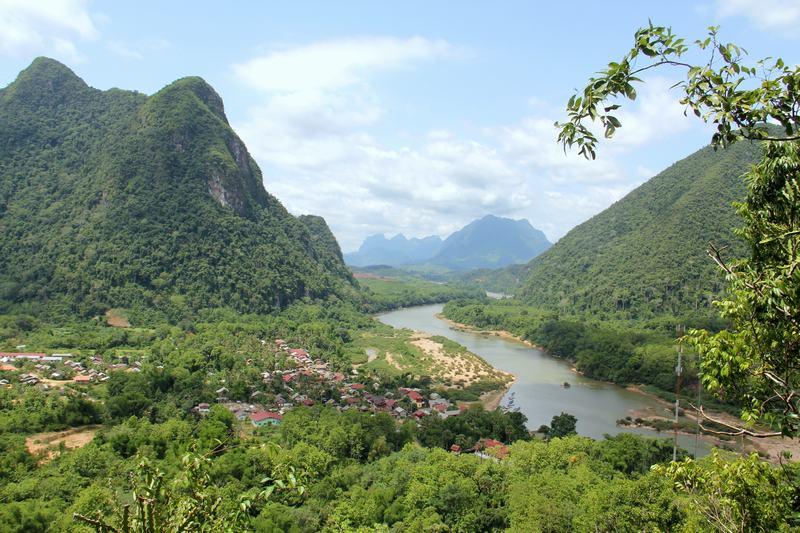 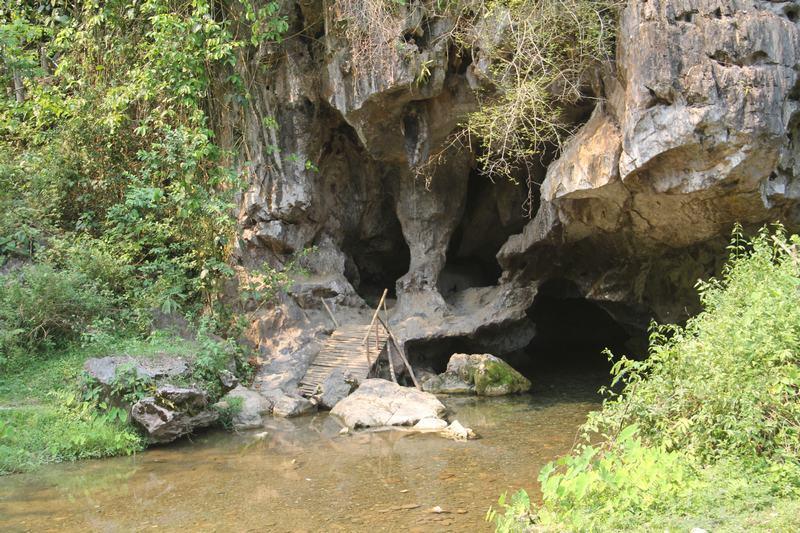 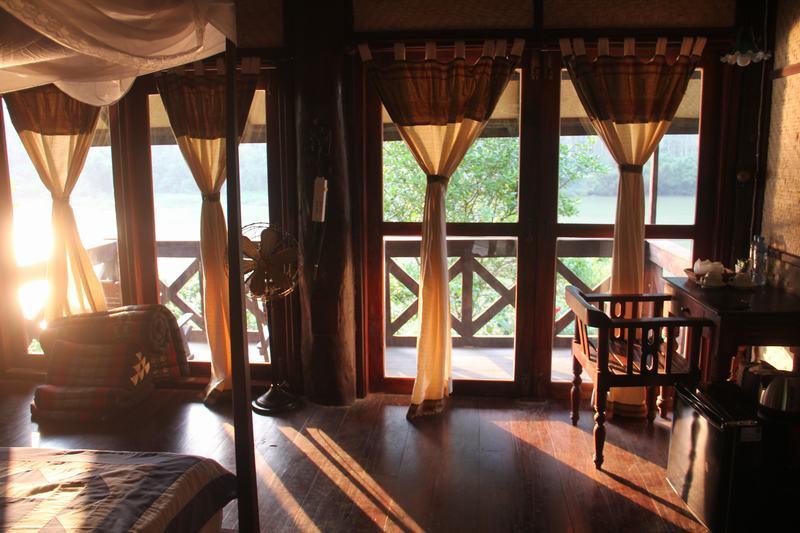 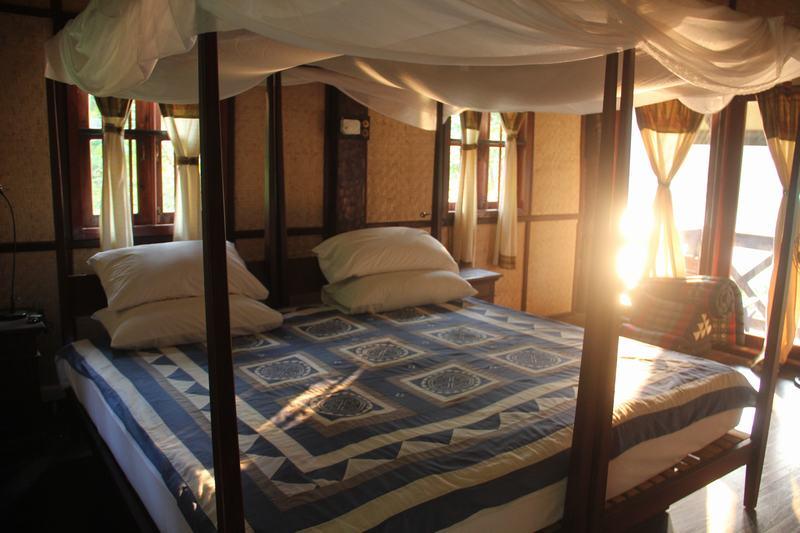 Easia Travel Head OfficeVietnam Head OfficeC/o: ATS Hotel, Suite 326 &327, 33B Pham Ngu Lao Street, Hanoi, VietnamTel: +84 24-39 33 13 62www.easia-travel.com